URZĄD MIEJSKI W SZCZEBRZESZYNIEROCZNA ANALIZA STANU GOSPODARKI ODPADAMI NA TERENIE MIASTA I GMINY SZCZEBRZESZYNZA 2022 ROK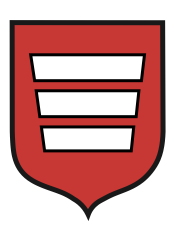 SZCZEBRZESZYN, KWIECIEŃ 2022 ROKWprowadzenie Cel przygotowania AnalizyNiniejszy dokument stanowi analizę stanu gospodarki odpadami komunalnymi na terenie miasta i gminy Szczebrzeszyn za 2022 r. Podstawa prawna sporządzenia Analizy Analizę sporządzono a podstawie art. 3 ust. 2 pkt. 10 oraz art. 9tb ust. 1 pkt. 1-7 ust. 2-3 ustawy z dnia 13 września 1996 r. o utrzymaniu czystości i porządku w gminach (Dz. U. z 2022 poz. 2519 z późn. zm.), gdzie określony został wymagany zakres takiej Analizy:Możliwość przetwarzania zmieszanych odpadów komunalnych, odpadów zielonych oraz pozostałości z sortowania i pozostałości z mechaniczno - biologicznego przetwarzania odpadów komunalnych przeznaczonych do składowania.Potrzeby inwestycyjne związane z gospodarowaniem odpadami komunalnymi.Koszty poniesione w związku z odbieraniem, odzyskiem, recyklingiem i unieszkodliwianiem odpadów komunalnych.Liczba mieszkańców (właścicieli nieruchomości).Ilość odpadów komunalnych wytwarzanych na terenie miasta i gminy. Ilość zmieszanych odpadów komunalnych, odpadów zielonych odbieranych z terenu miasta i gminy oraz powstających z przetwarzania odpadów komunalnych pozostałości z sortowania i pozostałości z mechaniczno-biologicznego przetwarzania odpadów komunalnych przeznaczonych do składowania.Na terenie Miasta i Gminy Szczebrzeszyn prowadzony jest system zbierania odpadów z podziałem na odpady zmieszane i selektywnie zebrane. Odpady zmieszane gromadzone są  w pojemnikach:KP 7 – szt. 34MGP 1100 – szt. 320MGB 120 – szt. 3200MGB 1100 – szt. 150Śmietniczki uliczne – szt. 105workiOdpady zmieszane gromadzone w pojemnikach odbierane są ze spółdzielni, wspólnot, bloków komunalnych oraz indywidualnych posesji. Odpady zmieszane po wcześniejszym mechaniczno - biologicznym przetworzeniu przekazywane były na składowisko w Kolonii Dębowiec oraz do Zakładu Zagospodarowania Odpadów w Korczowie.We wrześniu 2014 r. Przedsiębiorstwo Gospodarki Komunalnej w Zamościu uruchomiło Regionalny Zakład Zagospodarowania Odpadów w Dębowcu, w którym przyjęto technologię mechaniczno - biologicznego przetwarzania odpadów. Na linii do segregacji zmieszanych odpadów komunalnych prowadzona jest mechaniczna i ręczna selekcja frakcji możliwych do zagospodarowania, dzięki temu uzyskuję się poprawę w zakresie:Redukcji masy odpadów unieszkodliwianych przez składowanie.Ograniczenie ilości odpadów niebezpiecznych pozostających w strukturze odpadów przeznaczonych do składowania.Zmniejszenie niepożądanych emisji do wód podziemnych, powierzchniowych i atmosfery.Zwiększenie poziomu odzysku surowców wtórnych i odpadów opakowaniowych.W 2022 r. nie prowadzono działań inwestycyjnych związanych z gospodarowaniem odpadami komunalnymi.Na odpady selektywnie zbierane właściciele posesji otrzymują worki do segregacji odpadów: szkła białego i kolorowego, papieru, metali i tworzyw sztucznych, opakowań wielomateriałowych, BIO oraz popiołu i żużla, a przy blokach komunalnych, wspólnotach, spółdzielniach stoją pojemniki przeznaczone do segregacji w/w odpadów. Odpady te podlegają dokładnej segregacji w Punkcie Selektywnego Zbierania Odpadów Komunalnych przy ul. Nadrzecznej 220 w Szczebrzeszynie. W wyniku segregacji odzyskiwane są surowce wtórne w podziale na rodzaj odpadu, kolor oraz rodzaj materiału, z którego są wykonane.Ponadto do Punktu Selektywnego Zbierania Odpadów Komunalnych (PSZOK) mieszkańcy mogą nieodpłatnie dostarczyć posegregowane odpady komunalne poza terminem zbiórki wg katalogu zawartego w Regulaminie utrzymania czystości i porządku na terenie Miasta i Gminy Szczebrzeszyn rozdz. II § 4 z dnia 3 listopada 2021 r. Punkt Selektywnego Zbierania Odpadów Komunalnych wyposażony jest: w pojemniki stalowe 380 litrów – 2 szt., 800 litrów – 2 szt., 500 litrów – 2 szt., które są wykorzystywane na składowanie  odpadów niebezpiecznych (np. świetlówki, olej przepracowany, akumulatory, leki przeterminowane itp.), Eko składy - 2 szt. oraz kontenery o pojemności 36,9 m3 w ilości 11 szt., AGD RTV, eko śmieci, butelki pet, chemię gospodarczą, na wielomateriałowe 2 szt.Na dzień 31.12.2022 r. liczba mieszkańców (zameldowanych na pobyt stały), zgodnie z danymi pochodzącymi z rejestru mieszkańców miasta i gminy wynosiła 10 867 osób, natomiast liczba mieszkańców miasta i gminy na podstawie danych pochodzących ze złożonych przez właścicieli nieruchomości deklaracji o wysokości opłaty za gospodarowanie odpadami komunalnymi  wynosiła 8 434 osoby. Różnica pomiędzy ww. liczbami wynika z ciągłej migracji ludności. Są to wyjazdy mieszkańców do pracy w innych regionach Polski, za granicę, a także związane z nauką młodzieży w innych miastach oraz zgony.Zdecydowana większość mieszkańców (99,9%) zadeklarowała selektywną zbiórkę odpadów. W przypadku posesji indywidualnych prowadzono stałą i bieżącą weryfikację osób zamieszkujących nieruchomości położone w Gminie Szczebrzeszyn i w razie wykrycia rozbieżności wzywano właściciela danej nieruchomości do złożenia wyjaśnień lub korekty deklaracji. Ogółem wszczęto 90 postępowań wobec mieszkańców posesji indywidualnych, a w przypadku budynków wielorodzinnych Miasto i Gmina Szczebrzeszyn nie podejmowała działań określonych w art. 6 ust.1 oraz  6-12 ponieważ ustalono,  że są to mieszkania niezamieszkałe przeznaczone do sprzedaży lub właściciele zamieszkują za granicą.Łączna masa odebranych odpadów komunalnych (zmieszanych), rodzaj wytworzonych i zebranych odpadów selektywnych.Na terenie Miasta i Gminy Szczebrzeszyn w 2022 roku zebrano i przekazano do Regionalnych Zakładów Zagospodarowania Odpadów 1 418,8000 Mg odpadów komunalnych o kodzie 20 03 01 (odpady zmieszane). Z czego 1 042,5400 Mg odpadów odebrano od spółdzielni, wspólnot, bloków komunalnych, zabudowy jednorodzinnej. Pozostała masa 370,7400 Mg została odebrana z posesji niezamieszkałych tj. (sklepy, apteki, zakłady itp.), masa 5,5200 Mg została odebrana  ze Stacji Paliw ORLEN w Szczebrzeszynie. Łączna masa odpadów zmieszanych odebrana z terenu Miasta i Gminy Szczebrzeszyn wyniosła 1042,540 Mg z podziałem:Miasto Szczebrzeszyn – 585,000 MgGmina Szczebrzeszyn – 457,540 MgTabela 1. Masa wytworzonych i zebranych odpadów zmieszanych odebranych od spółdzielni, wspólnot, bloków komunalnych, indywidualnych posesji. [Mg] [wg. sprawozdań/raportów przedstawionych przez ZGK]Spadek masy wytworzonych odpadów zmieszanych o 47,6400 Mg (ok.4,57%) w 2022 r. Tabela 2. Ilość i rodzaje odpadów wytworzonych i zebranych  selektywnie odebranych  od spółdzielni, wspólnot, bloków komunalnych, indywidualnych posesji i dostarczonych do PSZOK [Mg] [wg. sprawozdań/raportów przedstawionych przez ZGK]Spadek ilości  odpadów zebranych selektywnie o 50,9570 Mg (ok. 3,22%) w 2022 r. INFORMACJA O POZIOMACH RECYKLINGU W GMINIE SZCZEBRZESZYN OSIĄGNIĘTYCH W 2022 R. PRZEZ GMINĘ I PODMIOT ODBIERAJĄCY ODPADY KOMUNALNE Z  TERENU GMINY SZCZEBRZESZYNW 2022 r. z terenu Miasta i Gminy Szczebrzeszyn zebrano i odebrano 422,0600 Mg odpadów komunalnych ulegających biodegradacji.  POZIOMY OGRANICZENIA MASY ODPADÓW KOMUNALNYCH ULEGAJĄCYCH BIODEGRADACJI PRZEKAZYWANYCH DO SKŁADOWANIA W STOSUNKU DO MASY TYCH ODPADÓW WYTWORZONYCH W 1995 R. [%]W 2022 r. dopuszczalny poziom ograniczenia masy odpadów komunalnych ulegających biodegradacji kierowanych do składowania wynosił nie więcej niż 35% - Gmina Szczebrzeszyn osiągnęła 0,00% – poziom został osiągnięty; POZIOMY RECYKLINGU, PRZYGOTOWANIA DO PONOWNEGO UŻYCIA I ODZYSKU INNYMI METODAMI NIEKTÓRYCH FRAKCJI ODPADÓW KOMUNALNYCH W 2022 r. poziom recyklingu, przygotowania do ponownego użycia odpadów komunalnych powinien wynosić co najmniej 25% - Gmina Szczebrzeszyn osiągnęła 39,16% – poziom został osiągnięty; W 2022 r. nie obliczamy poziomu recyklingu, przygotowania do ponownego użycia i odzysku innymi metodami niż niebezpieczne odpadów budowlanych i rozbiórkowych.Tabela 3. Koszty zagospodarowania odpadów zmieszanych brutto PLN [wg. faktur VAT/ informacji przedstawionych przez ZGK i księgowość UM Szczebrzeszyn]Spadek kosztów zagospodarowania odpadów zmieszanych w 2022 r. o 22 512,08 PLN  (ok. 2,04%)  Tabela 4. Koszty segregacji brutto PLN [wg.  faktur VAT/informacji  przedstawionych przez ZGK i księgowość UM Szczebrzeszyn]Wzrost kosztów segregacji  w 2022 r. o  177 460,82 PLN (ok. 24,92%)Tabela 5. Łączne koszty zagospodarowania odpadów zmieszanych i segregowanych brutto PLN [wg. faktur VAT/informacji przedstawionych przez ZGK i księgowość UM Szczebrzeszyn]Wzrost kosztów zagospodarowania odpadów zmieszanych i segregowanych w 2022 r. o 154 948,74 PLN (ok. 8,43%)Tabela 6. Dochody i koszty funkcjonowania całego systemu 2021 r. [księgowość UM Szczebrzeszyn]Koszty przewyższają dochody (wpłaty) o 427 474,86 PLN (ok.25,26%)Do kosztów administracyjnych należą m. in.: wynagrodzenia pracowników, szkolenia, przesyłki pocztowe, serwis oprogramowania, monitoring składowiska odpadów, edukacja ekologiczna.Zaległości za gospodarowanie odpadami komunalnymi na dzień 31.12.2022 r.[księgowość UM Szczebrzeszyn]Do właścicieli nieruchomości, którzy nie wnoszą terminowo opłat za gospodarowanie odpadami komunalnymi w roku 2022 wysłano 124 upomnień na kwotę 70 337,69 zł, 60 tytuły wykonawcze na kwotę 42 495,82 zł. Powiadomiono telefonicznie /SMS 982 osoby. Dokonane umorzenia na kwotę 905,00 zł.Razem kwota zaległości za 2022 r. wynosi: 251 211 82 PLNAnalizę sporządzono na podstawie sprawozdań (raportów) złożonych przez podmiot odbierający odpady komunalne od właścicieli nieruchomości z terenu Miasta i Gminy Szczebrzeszyn, informacji z księgowości UM Szczebrzeszyn oraz innych dostępnych danych wpływających na koszty systemu gospodarowania odpadami komunalnymi.BURMISTRZ SZCZEBRZESZYNAHenryk MatejAnalizę przygotowała:Aneta HarkotLp.Rodzaj odebranych i zebranych odpadów komunalnychMasa odebranych odpadów komunalnych [Mg] 2021 r.Masa odebranych odpadów komunalnych [Mg]  2022 r.1.Niesegregowane (zmieszane) odpady komunalne1090,18001042,5400Lp. Rodzaj odebranych i zebranych odpadów komunalnychMasa odebranych i zebranych odpadów komunalnych [Mg]  2021 r.Masa odebranych i zebranych odpadów komunalnych [Mg]  2022 r.1.Odpady Komunalne zebrane i odebrane selektywnie1632,33801581,3810Rok201216 lipca 2013201420152016201720182019Do 16 lipca 202020212022Dopuszczalny poziom masy odpadów komunalnych ulegających biodegradacji przekazywanych do składowania w stosunku do masy tych odpadów wytworzonych w 1995 r. [%]75505050454540403535Poziom recyklingu i przygotowania do ponownego użycia [%]Poziom recyklingu i przygotowania do ponownego użycia [%]Poziom recyklingu i przygotowania do ponownego użycia [%]Poziom recyklingu i przygotowania do ponownego użycia [%]Poziom recyklingu i przygotowania do ponownego użycia [%]Poziom recyklingu i przygotowania do ponownego użycia [%]Poziom recyklingu i przygotowania do ponownego użycia [%]Poziom recyklingu i przygotowania do ponownego użycia [%]Poziom recyklingu i przygotowania do ponownego użycia [%]Poziom recyklingu i przygotowania do ponownego użycia [%]Papier, metal tworzywa sztuczne, szkło2012 2013 2014 2015 2016 2017 2018 2019 2020 2021Odpady komunalne2022Papier, metal tworzywa sztuczne, szkło1012141618203040502025Poziom recyklingu i przygotowania do ponownego użycia i odzysku innymi metodami [%]Poziom recyklingu i przygotowania do ponownego użycia i odzysku innymi metodami [%]Poziom recyklingu i przygotowania do ponownego użycia i odzysku innymi metodami [%]Poziom recyklingu i przygotowania do ponownego użycia i odzysku innymi metodami [%]Poziom recyklingu i przygotowania do ponownego użycia i odzysku innymi metodami [%]Poziom recyklingu i przygotowania do ponownego użycia i odzysku innymi metodami [%]Poziom recyklingu i przygotowania do ponownego użycia i odzysku innymi metodami [%]Poziom recyklingu i przygotowania do ponownego użycia i odzysku innymi metodami [%]Poziom recyklingu i przygotowania do ponownego użycia i odzysku innymi metodami [%]Poziom recyklingu i przygotowania do ponownego użycia i odzysku innymi metodami [%]Inne niż niebezpieczne odpady budowlane i rozbiórkowe2012 2013 2014 2015 2016 2017 2018 2019 2020 2021,2022Inne niż niebezpieczne odpady budowlane i rozbiórkowe303638404245506070Brak obowiązku określonego poziomu recyklinguLp. Lp. Koszty odpadów zmieszanych w 2021 r.Koszty odpadów zmieszanych 2022 r.1.1 125 035,671 125 035,671 102 523,59Lp.Koszty segregacji 2021 r.Koszty segregacji w 2022 r.1.711 974,93889 435,75Lp.Łączne koszty odpady zmieszane i segregowane w 2021 r.Łączne koszty odpady zmieszane i segregowane w 2022 r.1.1 837 010,601 991 959,34Lp.Dochody (wpłaty) za odpady zmieszane i segregowane w 2022 r.Koszty odbioru, transportu, zagospodarowania, PSZOK, koszty administracyjne*  2022 r.1.1 692 043,442 119 518,30